М.М. ПашковЭмблематический гербов-ник дворянских родов Рос-сийской империи и Царст-ва Польского. Принципысоставления, отечествен-ный и зарубежный опыт,проблемы и перспективыАтрибуция предметов искусства и антиквариатаявляется одной из основных задач современного искус-ствоведения. Большую роль в атрибуции, в случае нали-чия на предмете герба, может играть геральдико-генеалогический метод. При этом, источники, с помо-щью которых искусствовед или иной специалист можетосуществить точную и правильную атрибуцию герба напредмете, и тем самым, установить его владельца илиперсонажа, как правило, ему недоступны.Довольно остро эта проблема стоит в случае на-личия на предмете неизвестного российского или поль-ского дворянского герба. Это связано с тем, что средиэкспонатов российских (особенно провинциальных) му-зеев преобладают вещи отечественного происхождения.Подобная ситуация складывается и с владельческимиэкслибрисами книг в российских библиотеках и с ар-хивными документами, где иногда помещается изобра-жение герба без указания на род, к которому тот принад-лежал. Основным методом работы специалиста, как исто лет назад, остаётся фронтальный просмотр Общегогербовника и иных российских и польских гербовниковв поисках нужного герба, что довольно трудоёмко и за-нимает значительное время. Также далеко не всегда на-142учно-геральдическая квалификация музейного или ино-го культурного работника достаточна для оценки резуль-татов поиска герба, что может привести (и приводит) кнеправильной или частично правильной атрибуциипредмета.К сожалению, многие отечественные геральди-сты-теоретики не уделяют должного внимания практикегеральдической атрибуции. До сих пор не введён в науч-ный оборот составленный по распоряжению герольд-мейстера Е. Рейтерна секретарем Гербового отделенияВиктором Горном в 1885 г. так называемый «Эмблема-тический сборник дворянских гербов», хранящийся вРГИА1. Он предназначался как для быстрой атрибуциироссийских и польских дворянских гербов в целях ис-полнения запросов судебно-полицейских ведомстввГербовое отделение по определению того или иного гер-ба, так и для недопущения одинаковых сочетаний фигур,делений и цветов при составлении новых гербов2. Болеетого, доступ к этому сборнику исследователей значи-тельно затруднён (так как дела из фонда 1411 не выда-ются в читальный зал).Доступный«Эмблематическийгербовник»В.К. Лукомского3 имеет исключительно учебный харак-тер и даёт представление лишь о трёх группах гербов:гербы, чей сюжет позволяет определить принадлеж-ность рода потомству того или иного (как правило, вы-езжего) прародителя, гербы титулованных родов (выбо-рочно) и польско-литовские гербы. Его объём (около 250гербов) крайне недостаточен для какой-либо серьёзнойатрибуционной работы. Прочие попытки систематиза-ции российских дворянских гербов также были далекиот атрибуционных целей. Например, П. фон Винклер в123РГИА, Ф. 1411, Оп. 2, Д. 606 (отдел I, гербы однопольные), Д. 607(отдел II, гербы многопольные), Д. 608 (алфавитный указательсборнику, 1890 г., черновой вариант); РГИА, Ф. 1343, Оп. 15, Д. 367(список гербов, помещённых в Эмблематическом сборнике, 1861 г.).Агафонова Е.А., Иванова М.Д. Три века российской геральдики. До-кументы из коллекции РГИА. СПб.: Изд-во Гос. Эрмитажа, Славия,к2005. С. 24–25; Борисов (Ильин) И.В. Родовые гербы России. М., Ка-лининград: Виктория, Янтарный сказ, 1997. С. 62, 64.Лукомский В.К. Эмблематический гербовник. М.: Историко-архивный институт УГА НКВД СССР, 1944.143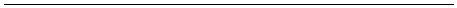 широко известном труде «Русская геральдика»4 давализображения гербов из Общего гербовника в качествеиллюстраций параллельно помещаемой в книге теоре-тической части, не ставя задачу каким-то образом ихсистематизировать по отношению друг к другу. Крометого, этот труд остался неоконченным, и в него вошлавесьма ограниченная часть репертуара российских дво-рянских гербов.Современные исследователи российской родовойгеральдики, как правило, ограничиваются перечислени-ем фамилий гербовладельцев, в гербы которых входит таили иная фигура. Это ненамного облегчает труд атрибу-тирующего, так как в случае, если фигура в искомомгербе плохо читается, или не читается вовсе, или являет-ся очень распространённой, поиск остаётся трудоёмкими затратным по времени. Более того, даже такие скром-ные попытки не всегда удачны. Например, в объёмнойработе Ж.-М. Тьебо5 слабое знание французским авто-ром русского языка привело к ряду ошибок, как в транс-крипции фамилий, так и в переводе русской геральдиче-ской терминологии. Эти ошибки были столь существен-ны, что были замечены и вызвали обоснованную крити-ку со стороны князя Д.М. Шаховского6.При этом, для определения западноевропейскихдворянских и бюргерских (мещанских) гербов сущест-вуют несколько капитальных источников, к которымспециалист может обратиться в поисках того или иногогерба. Прежде всего, следует назвать семитомный сло-варь геральдических фигур графа Т. де Ренесса7. Дан-ный словарь включает в себя фамилии около 120000европейских дворянских родов, сгруппированных поналичию в композиции герба той или иной геральдиче-4Винклер П. фон. Русская геральдика. История и описание русскихгербов. Вып. 1–3. СПб.: Тип. И.А. Ефрона, 1892 (Вып. 1), 1894(Вып. 2, 3).56Thiébaud J.-M. Armorial et nobiliaire de l’Empire de Russie. T. 1–2. Par-is: S.P.M., 2014.Schakhovskoy D.M., prince. Un événement historique. Armorial et nobi-liaire de l’Empire de Russie // Bulletin intérieur de l’Union de la Nob-lesse Russe. NO136. Mars 2016. Paris: Association Noblesse Russe,2016. P. 3–12.7Renesse Comte Th. de. Dictionnaire des figures héraldiques. T. 1–7.Bruxelles: Société belge de librairie, 1894–1903.144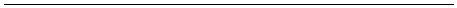 ской фигуры. Словник этого словаря опирается на клас-сический «Общий гербовник» Ж.-Б. Рьетстапа8, что по-зволяет найти герб даже при не очень хорошем знаниифранцузской геральдической терминологии, на которойон построен. Дополняют и совершенствуют эту систе-му таблицы с изображениями гербов из гербовникаЖ. -Б. Рьетстапа, опубликованные художниками, отцоми сыном В. и А. Ролланами9 в черно-белом варианте, ираскрашенные согласно блазонов швейцарским худож-ником Лионелем Сандозом в 1993–2002 гг. В задачуданной статьи не входит описание алгоритма поискаевропейских гербов, но отметим, что при наличии неиз-вестного герба европейского происхождения, преждевсего, его следует проверять по вышеизложенной систе-ме (условно называемой системой Ренесса – Рьетстапа).Помимо собственно европейских, система включает всебя около 250 российских и польских гербов (в основ-ном, родов иностранного по отношению к России про-исхождения и внесённых в первую часть Общего Гер-бовника). Несмотря на данный положительный факт, этокрайне недостаточное количество для полноценногопоиска российских дворянских гербов с её помощью.Вторым важным эмблематическим источникомлокального характера является Большой словарь изо-бражений гербов О. Нойбекера10, охватывающий значи-тельный репертуар немецких бюргерских гербов (около2«1000) на основе двенадцати частей так называемогобюргерского Зибмахера»11. Принцип построения этогогербовника также опирается на отдельные фигуры,сгруппированные по темам (космос, живые существа,предметы быта и так далее), но важное место занимаетделение щита, помещаемое в гербовнике в том же по-89Rietstap J.-B. Armorial Général. T. 1–2. Gouda: G.B. Van Goor Zonen,884–1887.Rolland V. et H. Planches de l’Armorial Général de J.B. RietstapArmoiries des Familles contenues dans l’Armorial Général]. T. 1–6. Pa-1[ris: Institut Héraldique Universel, 1903–1926.110 Neubecker O. Großes Wappen-Bilder-Lexikon. Der bürgerlichen Ge-schlechter Deutschlands, Österreichs und der Schweiz. Augsburg: Bech-termünz Verlag, 1997.1 J. Siebmacher’s grosses und allgemeines Wappenbuch. Bürgerliche Wap-pen. Bd. 5, Th. 1–12. Nürnberg: Bauer & Raspe, 1857–1925.145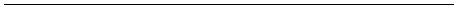 рядке, что и фигуры, от однопольных гербов до много-польных.Нельзя не отметить и некоторые национальныеэлектронные системы поиска гербов, доступные в сетиИнтернет. Прежде всего, это система эмблематическогопоиска польских гербов12, основанная на гербовникеТадеуша Гайля13. В неё входит около 5000 польских гер-бов, принадлежащих в общей сложности к 50000 поль-ских шляхетских фамилий. Здесь возможен поиск как наоснове деления щита, так и по гербовым фигурам, внезависимости от деления. Оригинален ещё один польскийэмблематический источник – Таблицы гербовых одмянС.Т. Хржоньского14. Он даёт при ограниченном объёме1238 польских гербов в очень наглядном виде. Гербырасположены сплошными рядами по 10 в ряде и по 50на странице, что даёт возможность беглого поиска нуж-ного герба по изображению.Открыт доступ пользователей к базам данных ро-довых гербов с возможностью поиска по фрагменту бла-зона (делению, фигуре или внещитовым элементам) внекоторых странах Европы, например, Голландии (He-raldische DataBank, HDB)15, Швейцарии (CHGH, Derschweizerische genealogisch-heraldische Webkatalog)16Франции (FranceGenWeb Héraldique)17.иОтдельно стоит отметить российский Интернет-проект gerbovnik.ru18. На сегодня день это единственныйбесплатный русскоязычный ресурс, посвящённый как12 Gajl T., Milewski L. Herbarz Polski [Электронный ресурс] – Режимдоступа: URL: http://gajl.wielcy.pl/ (дата обращения: 02.07.2018).3 Gajl T. Nowy herbarz polski. Gdańsk, Gdynia: Latarnia, 2016.4 Chrząński S.T. Tablice odmian herbowych. Warszawa: Juliusz hr. Ost-rowski, 1909.1111115 CBG Familiewapens website vernieuwd [Электронный ресурс] – Ре-жим доступа: URL: http://cbgfamiliewapens.nl/ (дата обращения:02.07.2018).6 Der schweizerische genealogisch-heraldische Webkatalog [Электронныйресурс] – Режим доступа: URL: http://www.chgh.ch/ (дата обращения:02.07.2018).7 FranceGenWeb-Héraldique [Электронный ресурс] – Режим доступа:URL: http://www.francegenweb.org/heraldique/index.php (дата обраще-ния: 02.07.2018).8 Общий гербовник Всероссийской Империи [Электронный ресурс] –Режим доступа: URL: https://gerbovnik.ru/ (дата обращения:02.07.2018).146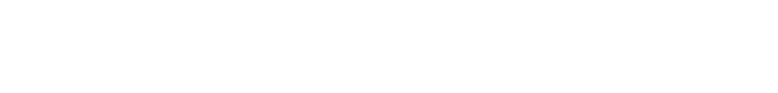 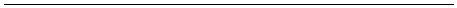 официальным (вошедшим в Общий гербовник, Гербов-ник Царства Польского, российский и польский Ди-пломные сборники), так и неофициальным (самобыт-ным) гербам российского дворянства. Благодаря энтузи-азму редактора проекта, Александра Николаевича Хме-левского, электронный гербовник постоянно совершен-ствуется и пополняется новыми материалами, в том чис-ле из фонда 1343 РГИА. Система текстового поиска сай-та позволяет искать гербы по названию фигуры, что не-маловажно для быстрого поиска герба, особенно имею-щего в щите редкую фигуру. Данный ресурс имеет хо-рошую посещаемость пользователей и вносит значи-тельный вклад в популяризацию российской родовойгеральдики. Эмблематический гербовник составлялся втесном сотрудничестве с проектом gerbovnik.ru, что по-зволило использовать огромный пласт введённых в на-учный оборот и систематизированных гербов для ихсортировки в эмблематическом порядке.Принципы составления отечественного эмблема-тического гербовника изложены в трудах выдающегосяроссийского и советского геральдиста В.К. Лукомского19.При его составлении была использована удобная длятого времени система карточек. На карточке записыва-лось описание герба (блазон), количество полей и нали-чие почётных фигур. Затем указывалась главная фигура(эмблема) щита в однопольных гербах и главная фигурапервого поля в многопольных. Далее шло описание про-чих фигур и полей по порядку. Сообщалось о нашлем-нике, щитодержателях и девизе, в случае наличия этихэлементов в гербе. Кроме того, в целях достижения мак-симальной краткости записей (видимо, для того, чтобызапись поместилась на карточку) была детально разра-ботана система сокращений наиболее употребительныхэлементовВ.К. Лукомским с начала 1920-х гг. до 1929 г. на основеЭмблематического сборника…» В.Е. Горна. Было со-блазонов20.Указательсоставлялся«129 РГИА, Ф. 986, Д. 37. Лукомский В.К. «Руководство к составлениюЭмблематического гербовника» (1918 г.).0 Борисов И.В. Об «Эмблематическом гербовнике» В.К. Лукомского //Геральдика. Материалы и исследования. Сборник научных трудов.Л.: Государственный Эрмитаж, 1987. С. 38–40 (электронная версия).147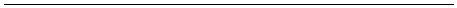 ставлено чуть менее 1 200 карточек, относящихся к од-нопольным гербам с обычными фигурами. На этом ра-бота, к сожалению, была прекращена21.Также В.К. Лукомский вёл большую работу посоставлению «Эмблематического сборника неутвер-ждённых (в Российской империи) гербов». По поводупринципов его составления он писал: «[Карточки с гер-бами расположены] в эмблематическом порядке гербо-вых изображений, то есть начиная с «гербовых фигур»до обыкновенных изображений, как обычно излагаютсяони в «теориях» геральдики»22. Частичная реконструк-ция содержания вышеуказанного сборника показываетследующий порядок размещения фигур и делений щита:однопольные, расположенные по фигурам, причем сприоритетом однопольных гербов с главами, оконечно-стями и прочими фигурами первого порядка. Далее гер-бы располагались по количеству полей. Таким образом,мы видим, что «Эмблематический гербовник» и «Эмб-лематический сборник…» В.К. Лукомского составля-лись на основе приоритета гербовых фигур в однополь-ных гербах, и делений щита в многопольных.Поэтому за основу работы по составлению наше-го Эмблематического гербовника был взят тот же самыйпринцип. Он заключается в следующей иерархии раз-мещения: количество полей – фигуры первого порядка(почётные) – обычные гербовые фигуры. Таким обра-зом, гербовник состоит из шести частей (глав): одно-польные гербы с почётными фигурами, однопольныегербы с простыми фигурами, двупольные гербы, трёх-польные гербы, четырёхпольные гербы, гербы с пятью иболее полями.В самом распространённом типе гербов, одно-польных с простыми фигурами, принято их размещениепо нижеизложенному порядку следования обычных фи-гур. За основу размещения был взят логичный и интуи-тивно понятный порядок: поля, усеянные фигурами (в221 Борисов (Ильин) И.В. Родовые гербы России. М., Калининград: Вик-тория, Янтарный сказ, 1997. С. 66, 68.2 РГИА, Ф. 986, Д. 78. Лукомский В.К. Записки об архиве, коллекции ибиблиотеке. Портфель № 27 «Геральдика-3. Сборник неутверждён-ных гербов». Цит. по: Гербоведение. Т. 1. М.: Старая Басманная,2011. С. 145–147.148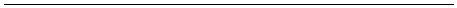 том числе шахматные и с мехами) – геометрические фи-гуры, литеры, домовые рунические знаки (гмерки) –астрономия и природа – живые существа – флора, снопыи венки – кресты – архитектура – посуда, инструменты,хозяйственный инвентарь – одежда, текстиль и атрибутывласти – оружие – предметы науки, искусства, морепла-вания и торговли. Внутри групп первого порядка потре-бовалась более детальная сортировка фигур. Например,внутри категории «живые существа» действует следую-щая иерархия: человек – части тела человека – живот-ные и части их тел – пресмыкающиеся, земноводные,насекомые – птицы (кроме орлов и соколов) – орлы, со-колы – рыбы, дельфины – фантастические существа.Внутри категорий второго порядка могут быть категориитретьего порядка и так далее.В отдельные категории также выделяются наибо-лее распространённые польские гербы с собственныминазваниями и их одмяны (варианты гербов, отличаю-щиеся от классических). Но при этом порядок их раз-мещения подчиняется общему порядку в гербовнике. Тоже относится и к группам гербов потомства того илииного исторического прародителя. По причине значи-тельного, а то и стопроцентного сходства между собой,выделяются в отдельные группы гербы родов потомстваКамбилы, Индриса, Дола и мурзы Аслана. Также от-дельную группу с внутренней сортировкой по категори-ям составляют лейб-кампанские гербы, многочисленнаягруппа гербов родов военнослужащих лейб-кампании,которым за участие в восшествии на престол императ-рицы Елизаветы Петровны было массово пожалованодворянство и гербы. Их изображения даны в основномпо соответствующему гербовнику, составленномуС.Н. Тройницким23.В качестве источников Эмблематического гербов-ника послужили все официальные гербовники Россий-ской империи и Царства Польского. В частности, в неговошли все гербы из двадцати одной части Общего гер-бовника Российской Империи (включая последнюю два-дцать первую часть: собрание гербов Всероссийского23 Гербы лейб-компании обер- и унтер-офицеров и рядовых. Сост.С. Тройницкий. Пг.: Типография «Сириус», 1914.149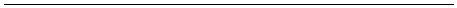 дворянства, утверждённых Правительствующим Сена-том) и гербы из трёх частей (двух официальных и однойнеофициальной) Гербовника Царства Польского24. Кро-ме того, было признано необходимым включить в работузначительный пласт украинской родовой геральдики ввиде самобытных гербов украинского дворянства из«Малороссийского гербовника» В.К. ЛукомскогоиВ.Л. Модзалевского25. Это обусловлено тем, что данныйрепертуар гербов довольно часто встречается на предме-тах, как в собственно украинских музеях, так и в рос-сийских. В гербовник включены гербы из так называе-мого дела № 8 (по составлению Сборника неутверждён-ных гербов российских дворянских родов)26. Эти гербытакже иногда встречаются в атрибуционной практике.Таким образом, объем гербовника достиг чуть бо-лее 4400 гербов в изобразительной части и около 5420гербовв текстовой. «Эмблематический сборник…»В.Е. Горна включал в себя 4679 гербов. Поэтому можноконстатировать, что объём нашего труда находится науровне предшествующего аналога.В гербовник не вошёл огромный массив прибал-тийских и финляндских гербов, так как в случае удачно-сти опыта его составления и издания планируется начатьработу по составлению отдельного эмблематическогогербовника родовых гербов российских Остзейскихпровинций, Великого княжества Финляндского и воз-можно, Дании и Швеции, учитывающего спецификубалто-скандинавских дворянских и бюргерских гербов.Помимо изобразительной части, то есть изобра-жений гербов в эмблематическом порядке, гербовникимеет текстовую часть: список имеющихся в нем гербовв эмблематическом порядке с воспроизведением офици-альных и неофициальных блазонов (пример страницы вилл. 1) и указатель родов, гербы которых присутствуют в24 Гербовник дворянских родов Царства Польского. Ч. 1–2. Варшава:Типография С. Оргельбранда, 1853; Гербы 3-ей части Гербовникадворянских родов Царства Польского. Сост. В. ЛукомскийС. Тройницкий. СПб.: Б. и., 1910.5 Лукомский В.К., Модзалевский В.Л. Малороссийский гербовник.СПб.: Издание Черниговского дворянства, 1914 (Репринтное изда-ние: Киев: Либiдь, 1993).и226 РГИА, Ф. 1343, Оп. 15, Д. 394, 395.150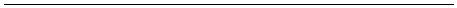 гербовнике, в алфавитном порядке. Именно эта часть ипланируется к публикации, так как финансовые затратына издание объёмного труда с цветными полностранич-ными иллюстрациями, к сожалению, намного превыша-ют возможности составителя.Илл. 1. Пример текстовой части «Эмблематического гербовника»Также имеется необходимость в привлечении ху-дожника для перерисовки всего массива планируемыхгербов в едином стиле, или же только гербов, чьи рисун-151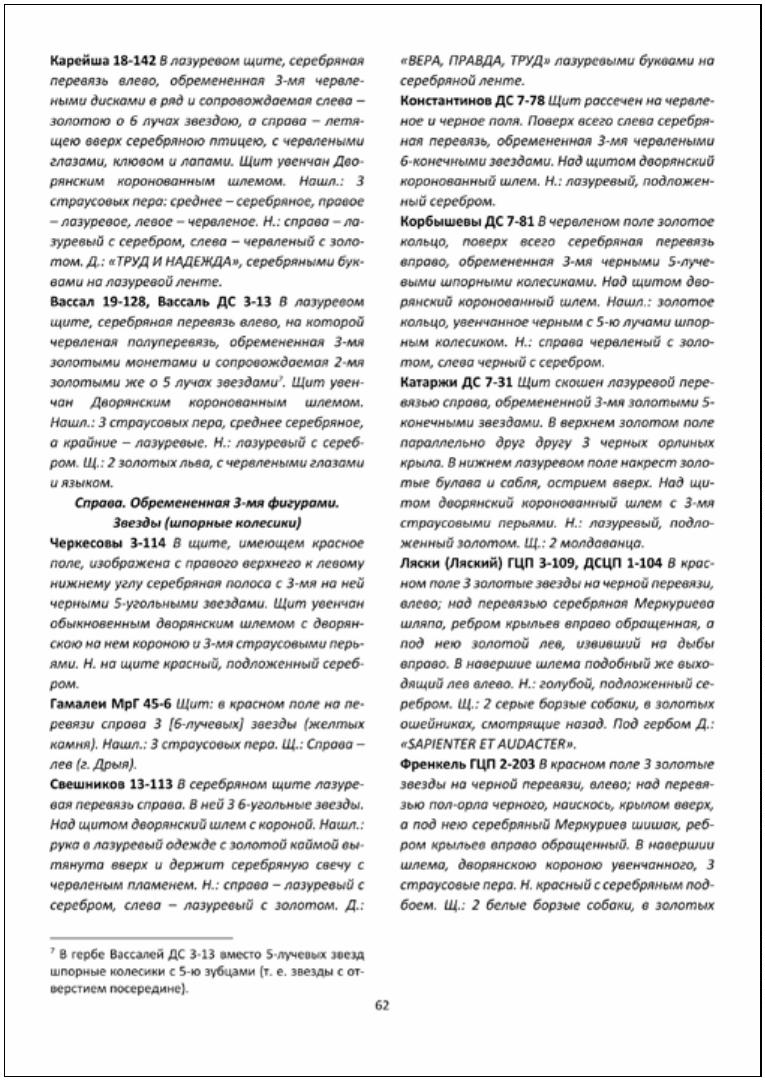 ки защищены авторским правом, или недостаточно ка-чественных. Актуальной проблемой также является от-рисовка гербов, известных только по описаниям (блазо-нам), что требует привлечения художника, обладающегогеральдическими знаниями и опытом подобной работы.Тем не менее, изобразительная часть остаётся приори-тетной для составления, так как для обычного пользова-теля, не обладающего навыками чтения и пониманияблазонов (а таких, к сожалению, большинство), именноизображение делает поиски герба более быстрыми иэффективными, несмотря на положение классическойгеральдики о приоритете блазона перед изображением.Особенно вышеуказанные проблемы затрагива-ют большую группу так называемых «дипломных гер-бов». Это гербы, известные только по высочайше утвер-ждённым дипломам (жалованным грамотам) на дворян-ское достоинство и не внесённые в Общий гербовник.Все они помещены в Сборник дипломных гербов Рос-сийского Дворянства, не внесённых в Общий гербовник(Дипломный сборник) в 21 томе27. Несмотря на назва-ние, около 25–30 дипломных гербов оказались все жевключёнными в Общий гербовник. Как правило, этосвязано с тем, что данные гербы вносились в очереднойтом гербовника позже составления соответствующеготома Дипломного сборника. Поэтому в Эмблематиче-ском гербовнике указаны оба источника, где эти гербыприсутствуют.В изобразительной части присутствуют изобра-жения 551 герба из 1569 гербов Дипломного сборника,что составляет около 35 % от их общего количества. Этиизображения даны по многим, зачастую случайным, ис-точникам: дворянским грамотам, хранящимся в музеях,архивах и библиотеках России и мира; книгам различ-ных авторов, часто далёких от геральдики, с публика-циями дворянских гербов и грамот; перерисовкам и ре-продукциям гербов с экслибрисов, печатей, ливрейныхпуговиц, фарфоровой и серебряной посуды, прочих ар-тефактов, и так далее. В большинстве случаев потребо-валась кропотливая работа по приведению этих изобра-жений к соответствию с требованиями читаемости фи-27 РГИА, Ф. 1411, Оп. 1, Д. 66–85.152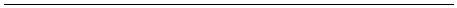 гур, в том числе мелких, при печати: убирались фон,грязь, посторонние включения; восстанавливались цвет-ные изображения, утратившие или изменившие со вре-менем цвет (цвета). При необходимости корректирова-лись яркость, насыщенность, контрастность и прочиепоказатели цвета. Чёрно-белые изображения гербовприводилисьИлл. 2. Пример изобразительной части «Эмблематического гер-бовника»153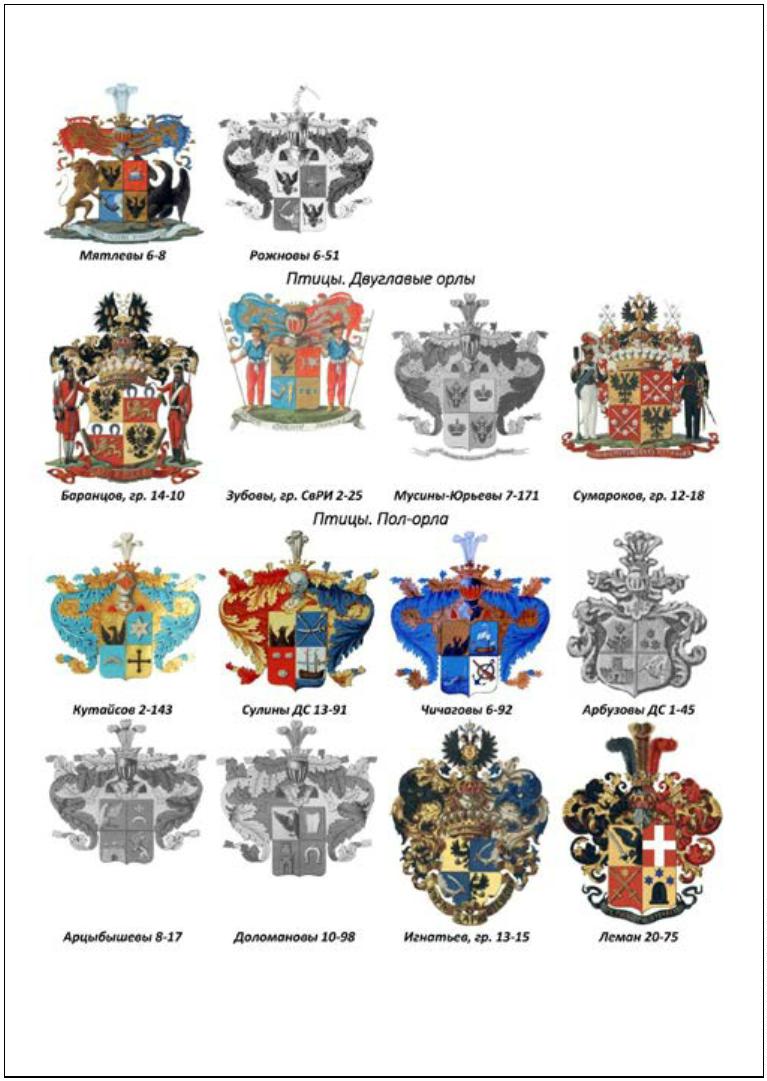 по возможности к режиму «оттенки серого», убиралсяфон пожелтевшей бумаги, сепия и прочие оттенки цвета.Приведём пример страницы изобразительной части гер-бовника (илл. 2).Дипломные гербы, изображения которых помеще-ны в Дипломный сборник, также известны по описаниямв редакции известного геральдиста И.В. Борисова (Ильи-на) (1937–2011). Эти описания планируется включить втекстовую часть Эмблематического гербовника. Несмот-ря на большое количество допущенных при описанияхошибок, связанных как с недостатками оригиналов, таки с техникой копирования блазонов (переписывание отруки), подвижнический труд Игоря Владимировичатрудно переоценить. В научный оборот введены блазонывсего репертуара официально утверждённых российскихгербов (кроме польских) и, несмотря на их несовершен-ство, общее представление о гербе и его сюжете они всеже дают, что позволяет использовать эти описания в ат-рибуционных целях, и реже, в целях воспроизведения.Отметим, что И.В. Борисов долгие годы занимался клас-сификацией российских дворянских гербов, и даже со-ставил «уникальный каталог-определитель русских дво-рянских гербов…»28, но, к сожалению, кроме этого ука-зания, больше ничего об этом каталоге-определителероссийской геральдической общественности неизвест-но. Тем не менее, так как И.В. Борисов обоснованносчитал себя последователем В.К. Лукомского, можноуверенно утверждать, что принципы составления по-добного труда вряд ли намного отличались от принци-пов В.К. Лукомского. Несмотря на вышеуказанные дос-тижения, насущной задачей атрибуционной геральдикиостаётся введение в научный оборот хотя бы изобрази-тельной части Дипломного сборника.Также нужно упомянуть об аналогичном «Сбор-нике высочайше утверждённых дипломных гербовПольского Дворянства, не внесённых в Общий гербов-28 Пчелов Е.В. Вступление к кн. Борисов И.В. Дворянские гербы России:опыт учёта и описания XI–XXI частей Общего Гербовника дворянскихродов Всероссийской Империи. М.: Старая Басманная, 2011. С. 6.154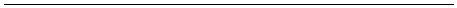 ник»29. Здесь ситуация ещё плачевнее. Из 196 гербовэтого Сборника геральдистам известны только те, кото-рые параллельно присутствуют в третьей (неофициаль-ной) части Гербовника Царства Польского, книгеЮ. Островского30 и в случайных источниках. Это около90 гербов, что составляет меньше половины вышена-званного Сборника.Несмотря на существенные лакуны в изобрази-тельной части, устранение которых никак не зависит отжеланий и возможностей составителя, данный гербов-ник в случае публикации даже только текстовой частиможет считаться уникальным и наиболее полным спра-вочником-определителем гербов дворянских родов Рос-сийской империи и Царства Польского на сегодняшнийдень, доступным в отличие от предшествующих анало-гичных трудов широкому кругу исследователей.239 РГИА, Ф. 1411, Оп. 1, Д. 440 (Т. 1, А–Л), Д. 441 (Т. 2, М–Я) (оба томасоставлены в 1897 г.).0 Ostrowski J. Księga herbowa rodów polskich. Warszawa: J. Sikorski,1897.155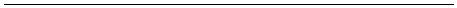 